Oznaczenie sprawy: ST-I.082.1.4.2019.KS/MMWykonanie zabiegów ochrony czynnej polegających na odłowie i przesiedleniu rodzin bobra europejskiego w związku z koniecznością eliminacji negatywnego wpływu na obszarze Natura 2000 Torfowisko Wielkie Błoto PLH120080 na potrzeby projektu nr POIS.02.04.00-00-0108/16 pn. „Ochrona siedlisk i gatunków terenów nieleśnych zależnych od wód” w ramach działania 2.4 Oś priorytetowa II Programu Operacyjnego Infrastruktura i Środowisko 2014-2020.Załącznik nr 8 do SIWZOPIS PRZEDMIOTU ZAMÓWIENIAPrzedmiotem zamówienia jest usługa polegająca na dokonaniu odłowu i przesiedleniu 
czterech rodzin bobra europejskiego w związku z koniecznością eliminacji negatywnego wpływu nadmiernego uwodnienia na siedliska motyli wskutek ich aktywności na obszarze Natura 2000 Torfowisko Wielkie Błoto PLH120080 w celu poprawy lub przywrócenia właściwego stanu siedlisk gatunków motyli: 6177 modraszek telejus (Phengaris teleius), 6179 modraszek nausitous (Phengaris nausithous), 1060 czerwończyk nieparek (Lyncaena dispar). Przedmiot realizacji zamówienia obejmuje obszar Natura 2000 Torfowisko Wielkie Błoto PLH120080 (zgodnie z załącznikiem nr 1). Termin wykonania: prace przewidziane do wykonania w ramach zamówienia należy wykonać niezwłocznie po zawarciu umowy i sprawozdać do 30 kwietnia 2019 r. 
Maksymalny termin odłowu i przesiedlenia do 15 kwietnia 2019 r.Wykonawca zobowiązany jest do znajomości zapisów obowiązującego Planu Zadań Ochronnych (dalej PZO) dla obszaru Natura 2000 Torfowisko Wielkie Błoto PLH120080 oraz załączników mapowych, które dostępne są pod adresem: http://krakow.rdos.gov.pl/plany-zadan-ochronnych.Wykonanie usługi polegać będzie na:- weryfikacji siedlisk zastępczych, o których mowa poniżej (tiret trzecie) oraz przygotowanie stanowisk, do których będą wsiedlane odłowione rodziny bobrowe,- odłowieniu czterech rodzin bobrów (wszystkich osobników) z obszaru Natura 2000 Torfowisko Wielkie Błoto PLH120080,- niezwłocznym przesiedleniu całych odłowionych rodzin: na wskazane przez Regionalnego Dyrektora Ochrony Środowiska w Krakowie obszary: na terenie województwa małopolskiego – rezerwat przyrody Styr – jedna rodzina bobrowa,na terenie województwa podkarpackiego – Magurski Park Narodowy – trzy rodziny bobrowe.Zamawiający dopuszcza realizację odłowu za pomocą dwóch metod:- chwytanie zwierząt w specjalistyczne pułapki żywołowne lub- chwytanie zwierząt z wykorzystaniem specjalistycznych sieci i wyszkolonych psów.Zamawiający wymaga, aby odłów bobrów prowadzony był przyżyciowo przez osoby posiadające doświadczenie w tym zakresie. Po schwytaniu zwierząt dopuszcza się zastosowanie środków uspokajających nie zagrażających ich życiu.Transport odłowionych zwierząt musi odbywać się we właściwej porze doby, w sposób minimalizujący stres zwierząt w klatkach dostosowanych do ich rozmiarów. Klatki, w których transportowane będą bobry nie mogą być uszkodzone, aby nie dochodziło do poranienia zwierząt o wystające części, w tym druty. Podczas transportu wykonawca zobowiązany jest do zapewnienia zwierzętom odpowiednich warunków życiowych (w szczególności właściwe nawadnianie).  Przed przystąpieniem do realizacji zamówienia Wykonawca zobowiązany jest do wykonania weryfikacji terenowej miejsc wskazanych z załączniku nr 1. Po podpisaniu umowy Wykonawca zobowiązany będzie niezwłocznie do uzyskania zezwolenia Regionalnego Dyrektora Ochrony Środowiska w Krakowie na przeprowadzenie prac wskazanych w OPZ na terenie województwa małopolskiego. Dodatkowo w trakcie realizacji zamówienia Wykonawca zobowiązany jest stosować się do warunków zawartych 
w uzyskanej decyzji oraz innych regulacjach prawnych w zakresie ochrony przyrody. Z wykonanych prac będących przedmiotem zamówienia należy sporządzić dokumentację fotograficzną. O każdorazowym przystąpieniu do prac w terenie Wykonawca zobowiązany jest poinformować pracowników RDOŚ wskazanych w umowie z 2 dniowym wyprzedzeniem. Kontroli podlegają wszystkie etapy prowadzenia przedmiotowej usługi. Nad prawidłowym procesem czuwają wyznaczone w umowie osoby. Podstawą do dokonania płatności na rzecz Wykonawcy będzie sporządzony protokół odbioru prac potwierdzony przez osoby wskazane w umowie. Zgodnie z zawartą umową wszelkie koszty wykonania przedmiotu zamówienia podnosi Wykonawca. Załącznik nr 1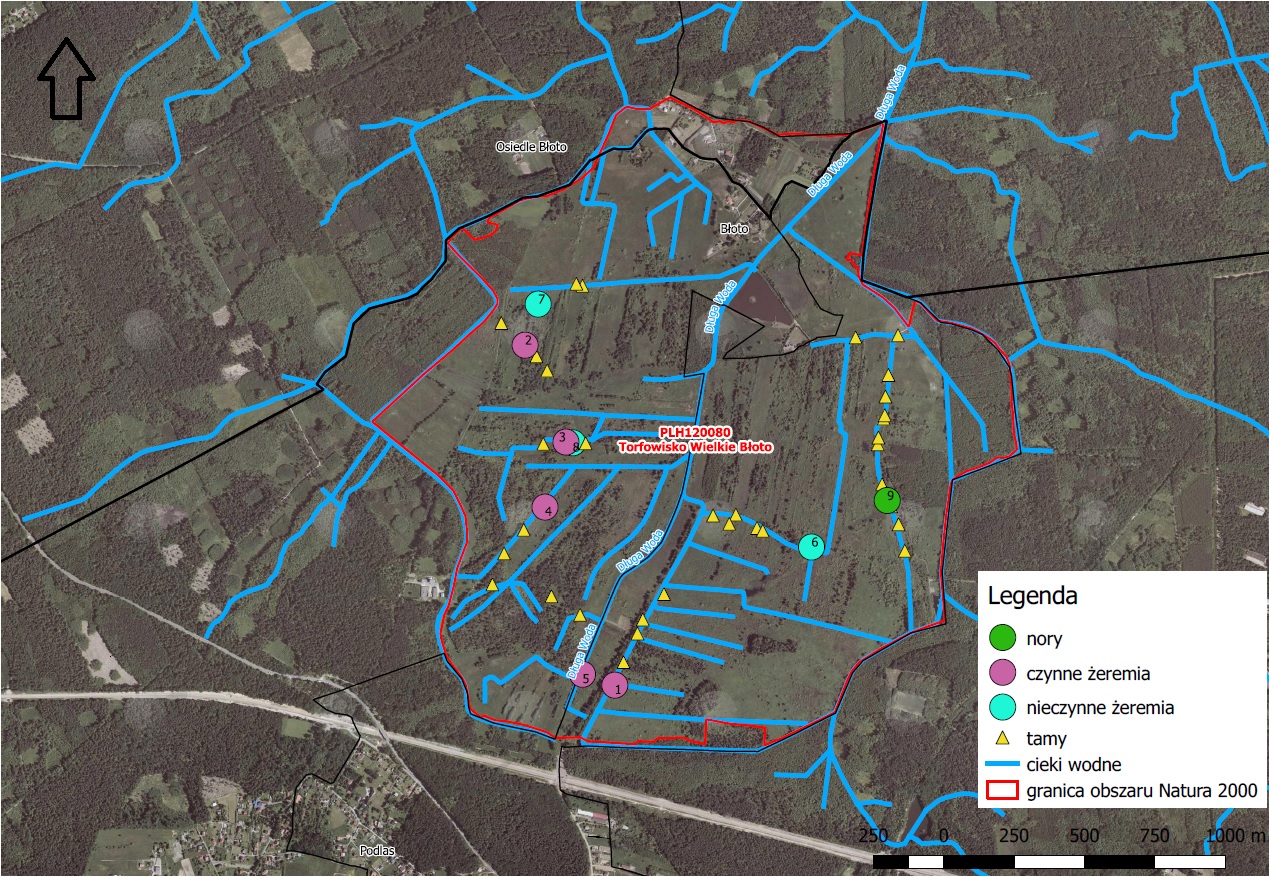 